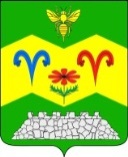 АДМИНИСТРАЦИЯ  ПЕРЕДОВСКОГО   СЕЛЬСКОГО  ПОСЕЛЕНИЯОТРАДНЕНСКОГО  РАЙОНАПОСТАНОВЛЕНИЕот  19.01.2024 г. 								         № 6ст.Передовая «Об утверждении Положения о порядке заключения концессионного соглашения в отношении муниципального имущества Передовского сельского поселения Отрадненского районаи Порядка формирования и утверждения перечня объектов, в отношении которых планируется заключение концессионных соглашений»         В целях приведения муниципальных правовых актов администрации Передовского сельского поселения  Отрадненского  района в соответствие с действующим законодательством, п о с т а н о в л я ю:	1. Утвердить Положение о  порядке заключении концессионного соглашения в отношении муниципального имущества Передовского сельского поселения  Отрадненского  района и Порядка формирования и утверждения перечня объектов, в отношении которых планируется заключение концессионных соглашений.	2. Юристу администрации Передовского сельского поселения Отрадненского района обнародовать настоящее постановление в специально установленных местах для обнародования и разместить в информационно-телекоммуникационной сети «Интернет» на официальном сайте администрации Передовского сельского поселения  Отрадненского района.	3. Контроль по исполнению настоящего постановления оставляю за собой.	4. Настоящее постановление вступает в силу со дня его обнародования.Глава Передовского сельского поселения  Отрадненского  района					Г.А.ЕременкоПРИЛОЖЕНИЕУТВЕРЖДЕНпостановлением администрацииПередовского сельского поселения  Отрадненского  района от 19.01.2024 г.№ 6ПОЛОЖЕНИЕо порядке заключении концессионного соглашения в отношении муниципального имущества Передовского сельского поселения  Отрадненского  района1. Общие положения1.1. Настоящее Положение разработано в соответствии с Федеральным законом  от 6 октября 2003 г. № 131-ФЗ "Об общих принципах организации местного самоуправления в Российской Федерации", Федеральным  от 21 июля 2005 г. № 115-ФЗ "О концессионных соглашениях" (далее - Федеральный закон "О концессионных соглашениях") и регулирует отношения, возникающие в связи с подготовкой и заключением концессионных соглашений в отношении имущества, находящегося в собственности администрации Передовского сельского поселения  Отрадненского  района, которое может быть в соответствии со статьей 4 Федерального закона "О концессионных соглашениях" объектом концессионного соглашения.1.2. Основными целями заключения концессионного соглашения является обеспечение повышения эффективного использования муниципального имущества, повышение качества товаров, работ, услуг, предоставляемых потребителям, привлечение инвестиций в экономику администрации Передовского сельского поселения  Отрадненского  района1.3. Концессионное соглашение является смешанным договором, содержащим элементы различных договоров, предусмотренных федеральными законами, в соответствии с условиями которого одна сторона (концессионер) обязуется за свой счет создать и (или) реконструировать определенное этим соглашением имущество (недвижимое имущество или недвижимое имущество и движимое имущество, технологически связанные между собой и предназначенные для осуществления деятельности, предусмотренной концессионным соглашением), право собственности на которое принадлежит или будет принадлежать другой стороне (концеденту), осуществлять деятельность с использованием (эксплуатацией) объекта концессионного соглашения, а концедент обязуется предоставить концессионеру на срок, установленный этим соглашением, права владения и пользования объектом концессионного соглашения для осуществления указанной деятельности. Изменение целевого назначения реконструируемого объекта концессионного соглашения не допускается;1.4. Сторонами концессионного соглашения являются:1) концедент - муниципальное образование администрация Передовского сельского поселения  Отрадненского  района Краснодарский край, от имени которого выступает администрация Передовского  сельского поселения Отдельные права и обязанности концедента могут осуществляться уполномоченными концедентом в соответствии с нормативными правовыми актами органов местного самоуправления органами и юридическими лицами, о которых концедент в обязательном порядке извещает концессионера, а также извещает об осуществляемых ими правах и обязанностях.2) концессионер - индивидуальный предприниматель, российское или иностранное юридическое лицо либо действующие без образования юридического лица по договору простого товарищества (договору о совместной деятельности) два и более указанных юридических лица.1.5. Объектом концессионного соглашения является недвижимое имущество, недвижимое имущество и движимое имущество, технологически связанные между собой, которое может создаваться и (или) реконструироваться в рамках концессионного соглашения и эксплуатироваться концессионером в соответствии со статьей 4 Федерального закона "О концессионных соглашениях".1.6. Концессионным соглашением предусматривается плата, вносимая концессионером концеденту в период использования (эксплуатации) объекта концессионного соглашения (далее - концессионная плата) в бюджет администрации Передовского сельского поселения  Отрадненского  района.Внесение концессионной платы может предусматриваться как в течение всего срока использования (эксплуатации) объекта концессионного соглашения, так и в течение отдельных периодов такого использования (эксплуатации). Размер концессионной платы, форма, порядок и сроки ее внесения устанавливаются концессионным соглашением в соответствии с решением о заключении концессионного соглашения.1.6.1. Концессионная плата может быть установлена в форме:1) определенных в твердой сумме платежей, вносимых периодически или единовременно в бюджет администрации Передовского сельского поселения  Отрадненского  района;2) установленной доли продукции или доходов, полученных концессионером в результате осуществления деятельности, предусмотренной концессионным соглашением;3) передачи концеденту в собственность имущества, находящегося в собственности концессионера.1.6.2. Концессионным соглашением может предусматриваться сочетание указанных в пункте 1.6.1. форм концессионной платы.1.6.3. Концессионная плата, устанавливаемая в твердой денежной форме, не включает плату за коммунальные услуги, расходы на содержание общего имущества, платежи за пользование земельным участком и другие расходы, связанные с содержанием объектов концессионного соглашения.1.6.4. Плата по концессионному соглашению, объектом которого являются объекты теплоснабжения, централизованные системы горячего водоснабжения, холодного водоснабжения и (или) водоотведения, отдельные объекты таких систем, может предусматриваться в размере, не превышающем уровень, рассчитанный исходя из принципа возмещения концеденту расходов на уплату им в период срока действия концессионного соглашения установленных законодательством Российской Федерации обязательных платежей, связанных с правом владения объектом концессионного соглашения, за исключением случаев, предусмотренных пунктом 1.6.4.1. настоящего Положения.1.6.4.1. При определении размера концессионной платы могут быть учтены не исполненные на момент принятия решения о заключении концессионного соглашения долговые денежные обязательства муниципальных предприятий, учреждений, имущество которых передается в рамках концессионного соглашения, по оплате труда, энергетических ресурсов, обязательства по кредитным договорам, заключенным в целях финансирования мероприятий инвестиционных программ таких организаций, а также обязательства по уплате налогов и сборов в случае, если срок между датой возникновения соответствующих долговых обязательств и датой принятия решения о заключении концессионного соглашения составляет более двух лет. Размер долговых обязательств муниципальных предприятий, учреждений, подлежащий учету при определении размера концессионной платы, устанавливается в решении о заключении концессионного соглашения.1.6.4.2. Учет средств на компенсацию соответствующих расходов концессионера осуществляется в случае установления тарифов концессионера в порядке и размере, установленных нормативными правовыми актами Правительства Российской Федерации в области государственного регулирования цен (тарифов) в сфере теплоснабжения, водоснабжения и (или) водоотведения.1.7. Срок действия концессионного соглашения устанавливается концессионным соглашением с учетом срока создания и (или) реконструкции объекта концессионного соглашения, объема инвестиций в создание и (или) реконструкцию объекта концессионного соглашения, срока окупаемости таких инвестиций, срока получения концессионером объема валовой выручки, определенных концессионным соглашением, срока исполнения других обязательств концессионера и (или) концедента по концессионному соглашению.1.7.1. Срок действия концессионного соглашения может быть продлен, но не более чем на пять лет, по соглашению сторон на основании решения Главы Передовского сельского поселения  Отрадненского  района по согласованию с антимонопольным органом.1.8. Концессионное соглашение заключается в порядке, предусмотренном Федеральным законом "О концессионных соглашениях".1.9. Исполнение концессионером обязательств по концессионному соглашению обеспечивается путем предоставления безотзывной банковской гарантии, передачи концессионером концеденту в залог прав концессионера по договору банковского вклада (депозита), осуществления страхования риска ответственности концессионера за нарушение обязательств по концессионному соглашению.1.9.1 Конкретный способ обеспечения исполнения концессионером обязательств по концессионному соглашению устанавливается конкурсной документацией или концессионным соглашением в случае его заключения без проведения конкурса в случаях и порядке, установленным Федеральным законом "О концессионных соглашениях".1.10. Порядок и условия расторжения, изменения, прекращения концессионного соглашения устанавливаются концессионным соглашением в соответствии с Федеральным законом "О концессионных соглашениях".1.11. Предоставление концессионеру земельных участков, находящихся в муниципальной собственности, а также земельных участков, государственная собственность на которые не разграничена, осуществляется администрацией Передовского сельского поселения  Отрадненского  района Краснодарский край (далее -администрация) в соответствии с земельным законодательство после заключения концессионного соглашения.Прекращение концессионного соглашения является основанием для прекращения предоставленных концессионеру прав в отношении земельного участка.1.12. администрация Передовского сельского поселения  Отрадненского  района (далее - Администрация) каждый год до 1 февраля текущего календарного года утверждает перечень объектов, в отношении которых планируется заключение концессионных соглашений.Указанный перечень размещается на официальном сайте Администрации Передовского  сельского поселения в информационно-телекоммуникационной сети "Интернет". Указанный перечень носит информационный характер.Отсутствие в перечне какого-либо объекта не является препятствием для заключения концессионного соглашения с лицами, выступающими с инициативой заключения концессионного соглашения, в соответствии с  частью 4.1 статьи 37 и статьей 52  Федерального закона «О концессионных соглашениях».2. Порядок подготовки и принятия решения о заключенииконцессионного соглашения2.1. Предложения о заключении концессионного соглашения (с указанием конкретного объекта) инициируются лицами, указанными в подпункте 2 пункта 1.4. настоящего Положения.2.1.1. Предложения о заключении концессионного соглашения также может быть инициировано руководителями отраслевых (функциональных) органов, структурных подразделений администрации, руководителями администрации Передовского сельского поселения  Отрадненского  района2.2. Лицо, выступающее с инициативой заключения концессионного соглашения, вправе представить предложение о заключении концессионного соглашения с приложением проекта концессионного соглашения, включающего в себя существенные условия, предусмотренные   статьей 10 Федерального закона «О концессионных соглашениях», и иные не противоречащие законодательству Российской Федерации условия в Администрацию посредством почтового сообщения по адресу: 352270, ст.Передовая, ул.Мира , 65Б или электронного сообщения на электронную почту администрации:  peredovaya95498@mail.ru2.3. В предложении о заключении концессионного соглашения лицо указывает сведения о соответствии этого лица установленным требованиям, а также сведения, подтверждающие соответствие его инициативы программам комплексного развития систем коммунальной инфраструктуры сельских поселений, входящих в состав администрации Передовского сельского поселения  Отрадненского  района, муниципальным программам, за исключением случаев, если объектом концессионного соглашения являются объекты теплоснабжения, централизованные системы горячего водоснабжения, холодного водоснабжения и (или) водоотведения, отдельные объекты таких систем. Форма  предложения о заключении концессионного соглашения утверждается Правительством Российской Федерации.2.4. Глава Передовского сельского поселения  Отрадненского  района Краснодарского края в течение тридцати календарных дней со дня поступления предложения о заключении концессионного соглашения рассматривает такое предложение и принимает решение о:1) возможности заключения концессионного соглашения в отношении конкретных объектов недвижимого имущества или недвижимого имущества и движимого имущества, технологически связанных между собой и предназначенных для осуществления деятельности, предусмотренной концессионным соглашением на представленных в предложении о заключении концессионного соглашения условиях;2) возможности заключения концессионного соглашения в отношении конкретных объектов недвижимого имущества или недвижимого имущества и движимого имущества, технологически связанных между собой и предназначенных для осуществления деятельности, предусмотренной концессионным соглашением на иных условиях;3) невозможности заключения концессионного соглашения в отношении конкретных объектов недвижимого имущества или недвижимого имущества и движимого имущества, технологически связанных между собой и предназначенных для осуществления деятельности, предусмотренной концессионным соглашением с указанием основания отказа.2.5. Отказ в заключении концессионного соглашения допускается в случае, если:1) деятельность лиц, выступивших с инициативой заключения концессионного соглашения, с использованием (эксплуатацией) объекта концессионного соглашения не допускается в соответствии с федеральным законом, законом субъекта Российской Федерации или муниципальным правовым актом;2) объект концессионного соглашения изъят из оборота или ограничен в обороте;3) у публично-правового образования отсутствуют права собственности на объект концессионного соглашения;4) объект концессионного соглашения является несвободным от прав третьих лиц, за исключением случая, предусмотренного частью 4 статьи 3 Федерального закона «О концессионных соглашениях»;5) создание и (или) реконструкция объекта концессионного соглашения, за исключением случая, если объектами концессионного соглашения выступают объекты теплоснабжения, централизованные системы горячего водоснабжения, холодного водоснабжения и (или) водоотведения, отдельные объекты таких систем, не соответствуют программам комплексного развития систем коммунальной инфраструктуры сельских поселений, государственным программам Российской Федерации, Краснодарского края Российской Федерации, муниципальным программам;6) у администрации Передовского сельского поселения  Отрадненского  района отсутствует ресурсное обеспечение для заключения и исполнения концессионного соглашения на предложенных лицом условиях;7) объект концессионного соглашения не требует реконструкции;8) создание объекта концессионного соглашения не требуется;9) лицо, выступающее с инициативой заключения концессионного соглашения, отказалось от ведения переговоров по изменению предложенных условий концессионного соглашения, предусмотренных частью 4.8  статьи 37 Федерального закона «О концессионных соглашения», либо в результате переговоров стороны не достигли согласия по условиям концессионного соглашения;10) в случае, если объектами концессионного соглашения выступают объекты теплоснабжения, централизованные системы горячего водоснабжения, холодного водоснабжения и (или) водоотведения, отдельные объекты таких систем, не соответствующие утвержденным схемам теплоснабжения, водоснабжения и водоотведения;11) иные случаи, предусмотренные федеральными законами.2.6. В случае принятия решения о возможности заключения концессионного соглашения на предложенных инициатором условиях администрация в десятидневный срок со дня принятия главой администрации Передовского сельского поселения  Отрадненского  района указанного решения размещает на официальном сайте администрации администрации Передовского сельского поселения  Отрадненского  района, предложение о заключении концессионного соглашения в целях принятия заявок о готовности к участию в конкурсе на заключение концессионного соглашения на условиях, определенных в предложении о заключении концессионного соглашения в отношении объекта концессионного соглашения, предусмотренного в предложении о заключении концессионного соглашения, от иных лиц, отвечающих требованиям, предъявляемым частью 4.1  статьи 37 Федерального закона «О концессионных соглашения» к лицу, выступающему с инициативой заключения концессионного соглашения.2.6.1. Функции администрации по размещению предложения о заключении концессионного соглашения, согласно пункта 2.6. настоящего Положения, осуществляются Отдел инвестиционного развития администрации.2.7. В случае принятия решения о возможности заключения концессионного соглашения на иных условиях, чем предложено инициатором заключения соглашения, Отдел инвестиционного развития администрации организует проведение переговоров в форме совместных совещаний с инициатором заключения концессионного соглашения в целях обсуждения условий концессионного соглашения и их согласования по результатам переговоров.2.7.1. Срок и порядок проведения переговоров определяются в решении о возможности заключения концессионного соглашения на иных условиях, которое доводится до сведения инициатора заключения этого соглашения в письменной форме.2.7.2. По результатам переговоров лицо, выступающее с инициативой заключения концессионного соглашения, представляет в Отдел инвестиционного развития администрации проект концессионного соглашения с внесенными изменениями, который подлежит рассмотрению в трехдневный срок.2.7.3. В случае согласования проекта концессионного соглашения с внесенными изменениями Отдел инвестиционного развития администрации размещает предложение о заключении концессионного соглашения в десятидневный срок со дня принятия такого предложения на официальном сайте Администрации Отрадненского  района, в целях принятия заявок о готовности к участию в конкурсе на заключение концессионного соглашения на условиях, предусмотренных в таком проекте концессионного соглашения, в отношении объекта концессионного соглашения, предусмотренного в предложении о заключении концессионного соглашения, от иных лиц, отвечающих требованиям, предъявляемым статьи частью 4.1 37 Федерального закона «О концессионных соглашениях» к лицу, выступающему с инициативой заключения концессионного соглашения.2.7.4. В случае, если в сорока пятидневный срок с момента размещения на официальном сайте администрации Отрадненского района предложения о заключении концессионного соглашения поступили заявки о готовности к участию в конкурсе на заключение концессионного соглашения в отношении объекта концессионного соглашения, предусмотренного в предложении о заключении концессионного соглашения, от иных лиц, отвечающих требованиям, предъявляемым настоящим Федеральным законом к концессионеру, а также требованиям, предъявляемым частью 4.1  статьи 37 Федерального закона «О концессионных соглашениях» администрация Передовского сельского поселения  Отрадненского  района размещает данную информацию на официальном сайте администрации Передовского сельского поселения  Отрадненского  района.В этом случае заключение концессионного соглашения осуществляется на конкурсной основе в порядке, установленном Федеральным законом «О концессионных соглашениях».2.7.5. В случае, если в сорока пятидневный срок со дня размещения на официальном сайте в информационно-телекоммуникационной сети "Интернет" для размещения информации о проведении торгов - www.torgi.gov.ru, предложения о заключении концессионного соглашения не поступило заявок о готовности к участию в конкурсе на заключение концессионного соглашения на условиях, предусмотренных в предложении о заключении концессионного соглашения, от иных лиц, отвечающих требованиям, предъявляемым Федеральным законом «О концессионных соглашениях» к концессионеру, а также требованиям, предъявляемым  части 4.1  статьи 37 Федерального закона «О концессионных соглашениях», и в случае, если в ценовых зонах теплоснабжения инициатором заключения концессионного соглашения, объектом которого являются объекты теплоснабжения, централизованные системы горячего водоснабжения, отдельные объекты таких систем, выступает единая теплоснабжающая организация с лицом, выступившим с инициативой о заключении концессионного соглашения, концессионное соглашение заключается на условиях, предусмотренных в предложении о заключении концессионного соглашения и проекте концессионного соглашения (проекте концессионного соглашения с внесенными изменениями), без проведения конкурса в порядке, установленном Федеральным законом «О концессионных соглашениях", с учетом следующих особенностей:1) решение о заключении концессионного соглашения принимается в течение тридцати календарных дней после истечения сорока пятидневного срока;2) администрация направляет концессионеру проект концессионного соглашения в течение пяти рабочих дней после принятия решения о заключении концессионного соглашения и устанавливает срок для подписания этого соглашения, который не может превышать один месяц;3) лицо, выступающее с инициативой заключения концессионного соглашения, до принятия решения о заключении этого соглашения обязано указать источники финансирования деятельности по исполнению концессионного соглашения и представить в уполномоченный орган подтверждение возможности их получения.2.8. Лицо, выступающее с инициативой заключения концессионного соглашения, а также иные лица, подающие заявки на заключение концессионного соглашения, должны отвечать следующим требованиям:1) отсутствие решения о ликвидации юридического лица - заявителя (лица, подающего заявку на заключение концессионного соглашения) или о прекращении физическим лицом - заявителем (лицом, подающим заявку на заключение концессионного соглашения) деятельности в качестве индивидуального предпринимателя;2) отсутствие определения суда о возбуждении производства по делу о банкротстве в отношении лица, выступающего с инициативой заключения концессионного соглашения;3) отсутствие недоимки по налогам, сборам, задолженности по иным обязательным платежам в бюджеты бюджетной системы Российской Федерации (за исключением сумм, на которые предоставлены отсрочка, рассрочка, инвестиционный налоговый кредит в соответствии с законодательством Российской Федерации о налогах и сборах, которые реструктурированы в соответствии с законодательством Российской Федерации, по которым имеется вступившее в законную силу решение суда о признании обязанности лица по уплате этих сумм исполненной) за прошедший календарный год, размер которых превышает двадцать пять процентов балансовой стоимости активов лица, по данным бухгалтерской (финансовой) отчетности за последний отчетный период;4) наличие средств или возможности их получения в размере не менее пяти процентов от объема заявленных в проекте концессионного соглашения инвестиций (предельного размера расходов на создание и (или) реконструкцию объекта концессионного соглашения, которые предполагается осуществить концессионером, на каждый год срока действия концессионного соглашения).2.9. Лицо, выступающее с инициативой заключения концессионного соглашения, вправе проводить с органом, уполномоченным Главой Передовского сельского поселения  Отрадненского  района, переговоры, связанные с подготовкой проекта концессионного соглашения, до направления предложения о заключении концессионного соглашения.2.10. Подготовку проекта решения о заключении концессионного соглашения, указанного в пункте 2.4. настоящего Положения, осуществляет Отдел инвестиционного развития администрации в течение 30 календарных дней со дня поступления в администрацию предложения о заключении концессионного соглашения.2.11. Подготовку проекта концессионного соглашения в случае инициирования его лицами, указанными в пункте 2.1.1. настоящего Положения, осуществляет Отдел инвестиционного развития администрации совместно с Комитетом по управлению имуществом администрации, отделом экономики администрации, Правовым управлением администрации в течение 30 календарных дней со дня поступления принятия решения о заключении концессионного соглашения.2.12. Решением о заключении концессионного соглашения устанавливаются:1) условия концессионного соглашения в соответствии со статьями 10 и 42 и Федерального закона «О концессионных соглашениях»;2) критерии конкурса и параметры критериев конкурса;3) вид конкурса (открытый конкурс или закрытый конкурс);4) перечень лиц, которым направляются приглашения принять участие в конкурсе, - в случае проведения закрытого конкурса;5) срок размещения на официальном сайте администрации Передовского сельского поселения  Отрадненского  района сообщения о проведении открытого конкурса или в случае проведения закрытого конкурса срок направления сообщения о проведении закрытого конкурса с приглашением принять участие в закрытом конкурсе определенным решением о заключении концессионного соглашения лицам;6) орган, уполномоченный концедентом на:а) утверждение конкурсной документации, внесение изменений в конкурсную документацию, за исключением устанавливаемых в соответствии с решением о заключении концессионного соглашения положений конкурсной документации;б) создание конкурсной комиссии по проведению конкурса (далее - конкурсная комиссия), утверждение персонального состава конкурсной комиссии.2.12.1. В случае, если при осуществлении концессионером деятельности, предусмотренной концессионным соглашением, реализация концессионером производимых товаров, выполнение работ, оказание услуг осуществляются по регулируемым ценам (тарифам) и (или) с учетом установленных надбавок к ценам (тарифам), решением о заключении концессионного соглашения могут устанавливаться долгосрочные параметры регулирования деятельности концессионера, согласованные в установленном Правительством Российской Федерации порядке с органами исполнительной власти или органами местного самоуправления, осуществляющими регулирование цен (тарифов) в соответствии с законодательством Российской Федерации в сфере регулирования цен (тарифов).2.12.2. В случае, установленном Федеральным законом «О концессионных соглашениях» заключения концессионного соглашения без проведения конкурса, решением о заключении концессионного соглашения устанавливаются условия концессионного соглашения, порядок заключения концессионного соглашения и требования к концессионеру.2.13. Решение о заключении концессионного соглашения может быть обжаловано в порядке, предусмотренном законодательством Российской Федерации.3. Конкурс на право заключения концессионного соглашения3.1. Концессионное соглашение заключается по результатам конкурса на право заключения концессионного соглашения (далее - конкурс), за исключением случаев, предусмотренных статьей 37Федерального закона "О концессионных соглашениях", а именно:1) если конкурс был объявлен несостоявшимся в связи с поступлением по истечении срока представления заявок на участие конкурсе менее двух заявок;2) если конкурс по решению концедента объявляется несостоявшимся в связи представлением в конкурсную комиссию менее двух конкурсных предложений или в связи с признанием конкурсной комиссией соответствующими требованиям конкурсной документации, в том числе критериям конкурса, менее двух конкурсных предложений;3) концессионное соглашение может быть заключено без проведения конкурса с лицом, у которого права владения и пользования имуществом, которое может использоваться в качестве объекта концессионного соглашения и необходимо для осуществления деятельности, предусмотренной концессионным соглашением, возникли на основании договора аренды, при соблюдении одновременно условий:а) объектом заключаемого концессионного соглашения является имущество, которое было передано арендатору в соответствии с договором аренды, создано и (или) реконструировано арендатором по такому договору и в соответствии с Федеральным законом «О концессионных соглашениях» может быть объектом концессионного соглашения;б) договор аренды, в соответствии с которым у арендатора возникли права владения и пользования имуществом, являющимся объектом концессионного соглашения, заключен до 1 июля 20__года;4) в случае, если в сорока пятидневный срок со дня размещения на официальном сайте администрации Передовского сельского поселения  Отрадненского  района (в разделе сельские поселения) , предложения о заключении концессионного соглашения не поступило заявок о готовности к участию в конкурсе на заключение концессионного соглашения на условиях, предусмотренных в предложении о заключении концессионного соглашения, от иных лиц, отвечающих требованиям, предъявляемым Федеральным законом «О концессионных соглашениях» к концессионеру, а также требованиям, предъявляемым частью 4.1   статьи 37 Федерального закона «О концессионных соглашениях», и в случае, если в ценовых зонах теплоснабжения инициатором заключения концессионного соглашения, объектом которого являются объекты теплоснабжения, централизованные системы горячего водоснабжения, отдельные объекты таких систем, выступает единая теплоснабжающая организация с лицом, выступившим с инициативой о заключении концессионного соглашения, концессионное соглашение заключается на условиях, предусмотренных в предложении о заключении концессионного соглашения и проекте концессионного соглашения (проекте концессионного соглашения с внесенными изменениями).3.2. Конкурс проводится на основании решения о заключении концессионного соглашения, указанного в пункте 2.4. настоящего Положения, в порядке, установленном Федеральным законом «О концессионных соглашениях», нормативно-правовом актом администрации Передовского сельского поселения  Отрадненского района, регулирующего проведение такого конкурса в администрацииПередовского сельского поселения  Отрадненского  района Краснодарского края.3.3. Создание конкурсной комиссии по проведению конкурса (далее - конкурсная комиссия), утверждение персонального состава конкурсной комиссии, утверждение конкурсной документации осуществляется постановлением Главы Передовского сельского поселения  Отрадненского  района. Число членов конкурсной комиссии не может быть менее чем пять человек.3.4. Подготовку конкурсной документации, внесение изменений в конкурсную документацию, осуществляет Отдел инвестиционного развития администрации.3.5. При проведении открытого конкурса информация и протоколы конкурсной комиссии, предусмотренные Федеральным законом «О концессионных соглашениях», подлежат размещению на официальном сайте в информационно-телекоммуникационной сети "Интернет", в сроки, предусмотренные Федеральным законом «О концессионных соглашениях».3.6. Сообщение о проведении конкурса, конкурсная документация размещается на официальном сайте администрации Отрадненского  района ( в разделе сельские поселения) (при проведении открытого конкурса) или направляется лицам в соответствии с решением о заключении концессионного соглашения одновременно с приглашением принять участие в конкурсе (при проведении закрытого конкурса) в срок, установленный конкурсной документацией, но не менее чем за тридцать рабочих дней до дня истечения срока представления заявок на участие в конкурсе.3.6.1. Конкурсная комиссия вправе опубликовать сообщение о проведении конкурса в любых средствах массовой информации, в том числе в электронных, при условии, что такое опубликование не может осуществляться вместо опубликования в официальном издании и размещения на официальном сайте в информационно-телекоммуникационной сети "Интернет", предусмотренных пунктом 3.6. настоящего Положения.3.7. Концедент вправе вносить изменения в конкурсную документацию при условии обязательного продления срока представления заявок на участие в конкурсе или конкурсных предложений не менее чем на тридцать рабочих дней со дня внесения таких изменений. Сообщение о внесении изменений в конкурсную документацию в течение трех рабочих дней со дня их внесения опубликовывается конкурсной комиссией в официальном печатном издании - Газете «Сельская жизнь», размещается на официальном сайте администрации Отрадненского  района (в разделе сельские поселения) или направляется лицам, которым направлены приглашения принять участие в закрытом конкурсе.4. Контроль за исполнением концессионного соглашения4.1. Контроль за исполнением концессионного соглашения осуществляет уполномоченное соответствующим муниципальным актом Глава Передовского сельского поселения  Отрадненского  района должностное лицо или структурное подразделение администрации.4.2. При осуществлении контрольных функций уполномоченное должностное лицо администрации (структурное подразделение) вправе привлекать структурные подразделения администрации Передовского сельского поселения  Отрадненского  района муниципальные учреждения и предприятия, имеющие в соответствии с концессионным соглашением право беспрепятственного доступа на объект концессионного соглашения, а также к документации, относящейся к осуществлению деятельности, предусмотренной концессионным соглашением.4.3. Результаты осуществления контроля за соблюдением концессионером условий концессионного соглашения оформляются актом о результатах контроля. Акт о результатах контроля подлежит опубликованию в порядке и сроки, предусмотренные Федеральным законом "О концессионных соглашениях".4.4. Порядок осуществления контроля за соблюдением концессионером условий концессионного соглашения устанавливается концессионным соглашением в соответствии с действующим законодательством.Старший финансистадминистрации Передовского сельского поселения                                                                         И.А.Чечелян ПРИЛОЖЕНИЕУТВЕРЖДЕНпостановлением администрацииадминистрации Передовского сельского поселения  Отрадненского  района от ________2024 № ___Порядок формирования и утверждения перечня объектов, в отношении которых планируется заключение концессионных соглашений в администрации Передовского сельского поселения  Отрадненского  района1. Настоящий Порядок устанавливает порядок формирования и утверждения перечня объектов, в отношении которых планируется заключение концессионных соглашений в муниципальном образовании «администрация Передовского сельского поселения  Отрадненского  района» (далее – Порядок), разработан в соответствии с частью 3 статьи 4 Федерального закона от 21.07.2005 № 115-ФЗ «О концессионных соглашениях» (далее – ФЗ № 115).2. Формирование перечня объектов, в отношении которых планируется            заключение концессионных соглашений в муниципальном образовании «администрация Передовского сельского поселения  Отрадненского  района» (далее – перечень), осуществляется ежегодно на основании предложений, предоставляемых в администрацию Передовского сельского поселения  Отрадненского  района в соответствии с принадлежностью объектов.3. Для формирования перечня администрация Передовского сельского поселения  Отрадненского  района поселения ежегодно  до 25 декабря, формируют сведения об объектах, в отношении которых планируется заключение концессионных соглашений согласно Приложению к настоящему порядку.4. В случае предоставления предложений по включению в перечень объектов теплоснабжения, централизованных систем горячего водоснабжения, холодного водоснабжения и (или) водоотведения, отдельных объектов таких систем, администрации Передовского сельского поселения  Отрадненского  района,  представляет сведения о порядке получения копии подготовленного в соответствии с требованиями нормативных правовых актов Российской Федерации в сфере водоснабжения и водоотведения отчета о техническом обследовании имущества, предлагаемого к включению в перечень.5. Администрация администрации Передовского сельского поселения  Отрадненского района готовит проект муниципального правового акта  об утверждении перечня объектов, в отношении которых планируется заключение концессионных соглашений в администрации Передовского сельского поселения  Отрадненского  района в текущем году.6. Объекты не включаются в перечень в случаях, если:6.1. Объект не относится к объектам, указанным в статье 4 ФЗ № 115.6.2. Структурными подразделениями не представлены сведения, указанные в пункте 4 настоящего порядка.7. Перечень утверждается постановлением администрации Передовского сельского поселения  Отрадненского  района ежегодно до 01 февраля текущего календарного года.8. Перечень и сведения о порядке получения копии отчета о техническом обследовании имущества (при наличии в перечне объектов, указанных в пункте 4 настоящего порядка) в течение пяти календарных дней с даты утверждения размещаются администрацией Передовского сельского поселения  Отрадненского  района на официальном сайте в информационно-телекоммуникационной сети «Интернет» для размещения информации о проведении торгов, определенном Правительством Российской Федерации: www.torgi.gov.ru. 9. Перечень носит информационный характер. Отсутствие в перечне                какого-либо объекта не является препятствием для заключения концессионного соглашения с лицом, выступающим с инициативой заключения концессионного соглашения в соответствии с ФЗ № 115.    Старший финансистадминистрации Передовского сельского поселения 